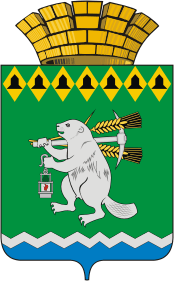 Дума Артемовского городского округаVII созыв25 заседание       РЕШЕНИЕПРОЕКТОт 27 апреля 2023 года                                        			           №_____О повестке 25    заседания Думы Артемовского городского округаВ соответствии со статьей 11 Регламента Думы Артемовского городского округа, принятого решением Думы от 13 октября 2016 года   № 11,Дума Артемовского городского округа РЕШИЛА:Утвердить повестку 25 заседания Думы Артемовского городского округа:О внесении изменений в Генеральный план Артемовского городского округа. Докладывает Ольга Витальевна Сизова, начальник Управления архитектуры и градостроительства Администрации Артемовского городского округа.О внесении изменений в решение Думы Артемовского городского округа от 27.01.2022 № 61 «Об утверждении Положения о старостах сельских населенных пунктов Артемовского городского округа». Докладывает Елена Витальевна Пономарева, заведующий юридическим отделом Администрации Артемовского городского округа.О внесении изменений в Положение о порядке организации и проведении публичных слушаний на территории Артемовского городского округа. Докладывает Елена Витальевна Пономарева, заведующий юридическим отделом Администрации Артемовского городского округа.О внесении изменений в Положение о создании условий для обеспечения жителей Артемовского городского округа услугами торговли, общественного питания и бытового обслуживания.  Докладывает Ольга Сергеевна Кириллова, заведующий отделом экономики, инвестиций и развития Администрации Артемовского городского округа.О внесении изменений в Положение о порядке предоставления в аренду имущества, находящегося в собственности Артемовского городского округа. Докладывает Евгения Павловна Кинзельская, начальник Управления муниципальным имуществом Администрации Артемовского городского округа.Об Утверждении отчета об исполнении Программы Приватизации муниципального имущества Артемовского городского округа за 2022 год. Докладывает Евгения Павловна Кинзельская, начальник Управления муниципальным имуществом Администрации Артемовского городского округа.Об Утверждении отчета об исполнении Программы Приватизации муниципального имущества Артемовского городского округа за 2022 год. Докладывает Евгения Павловна Кинзельская, начальник Управления муниципальным имуществом Администрации Артемовского городского округа.О внесении изменений в Порядок сообщения лицами, замещающими муниципальные должности Артемовского городского округа, и муниципальными служащими Артемовского городского округа о получении подарка в связи с протокольными мероприятиями, служебными командировками и другими официальными мероприятиями, участие в которых связано с исполнением служебных (должностных) обязанностей, сдачи и оценки подарка, реализации (выкупа) и зачисления средств, вырученных от его реализации.  Докладывает Дарья Павловна Мальченко, заведующий отделом организации и обеспечения деятельности Администрации Артемовского городского округа.О признании утратившим силу решение Думы Артемовского городского округа от 24.11.2022 № 224 «Об утверждении Положения об организации профессионального образования и дополнительного профессионального образования лиц, замещающих муниципальные должности, должности муниципальной службы в органах местного самоуправления Артемовского городского округа, и работников муниципальных учреждений Артемовского городского округа». Докладывает Дарья Павловна Мальченко, заведующий отделом организации и обеспечения деятельности Администрации Артемовского городского округа.О внесении изменений в Положение о формировании кадрового резерва для замещения вакантных должностей муниципальной службы в органах местного самоуправления Артемовского городского округа. Докладывает Дарья Павловна Мальченко, заведующий отделом организации и обеспечения деятельности Администрации Артемовского городского округа.Об отчете о деятельности Счетной палаты Артемовского городского округа в 2022 году. Докладывает Денис Сергеевич Авдеев, председатель Счетной палаты Артемовского городского округа.О результатах публичных слушаний по проекту решения Думы Артемовского городского округа «О внесении изменений в Устав Артемовского городского округа». Докладывает Владимир Степанович Арсенов, председатель Думы Артемовского городского округа.Об итогах реализации на территории Артемовского городского округа в 2022 году мероприятий по улучшению жилищных условий граждан, проживающих на сельских территориях в рамках государственной программы Российской Федерации «Комплексное развитие сельских территорий». Докладывает Анастасия Илдаровна Угланова, начальник Управление по городскому хозяйству и жилью Администрации Артемовского городского округа.О направлении в состав Совета общественных организаций по защите прав пациентов депутатов Думы Артемовского городского округа. Докладывает Владимир Степанович Арсенов, председатель Думы Артемовского городского округа.О признании депутатского обращения Ергашева В.Н., депутата Думы Артемовского городского округа по одномандатному избирательному округу № 17, к главе Артемовского городского округа по вопросу продолжения строительства (объект заморожен) Пушкинской аллеи в пос. Красногвардейском. Докладывает Владимир Степанович Арсенов, председатель Думы Артемовского городского округа.О награждении Почетными грамотами и вручении Благодарственных писем Думы Артемовского городского округа. Докладывает Владимир Степанович Арсенов, председатель Думы Артемовского городского округа.О назначении и проведении публичных слушаний по обсуждению отчета об исполнении бюджета Артемовского городского округа за 2022 год и проекта решения Думы Артемовского городского округа» Об утверждении отчета об исполнении бюджета Артемовского городского округа за 2022 год».  Докладывает Татьяна Владимировна Петрова, председатель постоянной комиссии по экономическим вопросам, бюджету и налогам.Председатель ДумыАртемовского городского округа 		                                 В.С.Арсенов